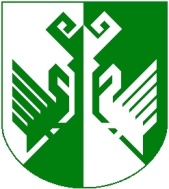 от 15 апреля 2022 года № 191О внесении изменений в постановление администрации от 29 мая 2018 г. № 196 «Об утверждении муниципальной программы «Развитие экономики муниципального образования «Сернурский муниципальный район» до 2022 года»»В соответствии с Бюджетным кодексом Российской Федерации и Уставом Сернурского муниципального района, администрация Сернурского муниципального района постановляет: 1. Внести изменения в постановление администрации от 29 мая 2018 г. № 196 «Об утверждении муниципальной программы «Развитие экономики муниципального образования «Сернурский муниципальный район» до 2022 года» (в ред. от 30.07.2020 г., № 279):1) в наименовании постановления «Об утверждении муниципальной программы «Развитие экономики муниципального образования «Сернурский муниципальный район» до 2022 года» и далее по тексту, а также в муниципальной программе муниципального образования «Сернурский муниципальный район» «Развитие экономики Сернурского муниципального района до 2025 года» (далее – программа), утвержденным вышеуказанным постановлением, и далее по тексту, включая приложения:а) слова «муниципального образования «Сернурский муниципальный район»» в соответствующем падеже, заменить словами «Сернурский муниципальный район» в соответствующем падеже;б) слова «до 2022 года» заменить словами «до 2025 года»;2) пункт 3 постановления изложить в редакции:«3. Контроль за исполнением настоящего постановления возложить на заместителя главы администрации Сернурского муниципального района по экономическому развитию территории, руководителя отдела экономики Волкову Т.М.»;3) в Паспорте программы:а) раздел «Подпрограммы муниципальной программы» дополнить подпрограммами 5, 6 и 7:«5) Защита прав потребителей в Сернурском муниципальном районе на 2019-2025 годы;6) Развитие торговли в Сернурском муниципальном районе на 2021-2025 годы;7)  Обеспечение реализации муниципальной программы "Развитие экономики Сернурского муниципального района до 2025 года".б) раздел «Целевые индикаторы и показатели Муниципальной программы» дополнить пунктами 6 и 7 следующего содержания:«6) Показатели информирования потребителей, уровня доступности и оперативности защиты нарушенных прав потребителя;7) Показатели обеспеченности населения Сернурского района торговыми объектами.»;в) раздел «Этапы и сроки реализации муниципальной программы» изложить в редакции: «2018-2025 годы»;4)  раздел IV программы изложить в редакции:«IV. Перечень подпрограмм и характеристика основных мероприятий муниципальной программыВ муниципальную программу входят следующие подпрограммы:1) Развитие сельского хозяйства и регулирование рынков сельскохозяйственной продукции, сырья и продовольствия в Сернурском муниципальном районе до 2025 года;2) Развитие предпринимательства в Сернурском муниципальном районе;3) Энергосбережение и повышение энергетической эффективности в Сернурском муниципальном районе до 2025 года;4) Эффективное управление муниципальным имуществом в Сернурском муниципальном районе на 2018-2025 годы;5) Защита прав потребителей в Сернурском муниципальном районе на 2019-2025 годы;6) Развитие торговли в Сернурском муниципальном районе на 2021-2025 годы;7)  Обеспечение реализации муниципальной программы "Развитие экономики Сернурского муниципального района до 2025 года".Основными мероприятиями Муниципальной программы являются:В области сельского хозяйства:- развитие отраслей агропромышленного комплекса, обеспечивающих производство основных видов сельскохозяйственной продукции;- техническая модернизация агропромышленного комплекса;- организация мероприятий при осуществлении деятельности по обращению с животными без владельцев.В области предпринимательской и инвестиционной деятельности:- нормативно-правовое обеспечение благоприятных условий для развития малого и среднего предпринимательства;- содействие развитию малого и среднего предпринимательства;- содействие формированию и развитию инфраструктуры поддержки малого и среднего предпринимательства;- информационно-консультационное обеспечение предпринимательства.В области энергосбережения и повышения энергетической эффективности:- проведение энергообследований зданий бюджетных учреждений;- замена осветительных приборов в бюджетных организациях на энергосберегающие;- метрологическое обеспечение измерений приборов учета в бюджетных организациях;- ремонт зданий и сооружений бюджетных организаций по энергосберегающим проектам;- технические мероприятия по энергосбережению в бюджетных организациях.В сфере управления муниципальным имуществом:- осуществление технической инвентаризации объектов муниципальной казны и муниципальных учреждений, находящихся в муниципальной собственности, оценка недвижимости, признание прав на регулирование отношений по муниципальной собственности; - межевание земельных участков, оценка размера арендной платы, проведение кадастровых работ;- эффективное использование и содержание имущества.В области защиты прав потребителей:- формирование и развитие института самозащиты прав потребителей на территории Сернурского муниципального района;- содействие повышению правовой грамотности и информированности населения в вопросах защиты прав потребителей, формирование навыков рационального потребительского поведения;- обеспечение защиты населения от недоброкачественных товаров, работ, услуг;- обеспечение системного обучения учащихся общеобразовательных учреждений, профессионального образования основам правовых знаний в области защиты прав потребителей;- поддержка общественных организаций, осуществляющих деятельность по обеспечению защиты прав потребителей в Сернурском муниципальном районе.В области развития торговли:- основное мероприятие "Содействие участию организаций торговли в выставочно-ярмарочной деятельности";- содействие развитию инфраструктуры поддержки субъектов малого и среднего предпринимательства в сфере торговли;- обеспечение приоритетного продвижения на внутреннем рынке товаров, произведенных в Республике Марий Эл;- открытие новых, реконструкция и модернизация действующих объектов оптовой и розничной торговли в целях обеспечения населения Сернурского района площадью торговых объектов;- обеспечение систематического мониторинга потребительских цен;- упорядочение торговли на рынках, проведение сельскохозяйственных ярмарок "выходного дня";- защита прав потребителей, повышение качества и обеспечение безопасности товаров, реализуемых населению;- развитие сельской торговли;- внедрение информационно-коммуникационных технологий в сфере торговли;- обеспечение занятости и укрепление кадрового обеспечения в сфере торговли.В области обеспечение реализации муниципальной программы "Развитие экономики Сернурского муниципального района до 2025 года":- выполнение всех намеченных программных мероприятий.Результаты, достигаемые в ходе реализации основных мероприятий подпрограмм муниципальной программы, приведены в приложении № 2 к муниципальной программе.5) приложения 1 - 6 к программе изложить в новой редакции.	2. Настоящее постановление применяется к правоотношениям, возникающим при составлении и исполнении бюджета Сернурского муниципального района Республики Марий Эл, начиная с бюджета               на 2022 год и на плановый период 2023 и 2024 годов.3. Контроль за исполнением настоящего постановления возложить на заместителя главы администрации по экономическому развитию территории, руководителя отдела экономики Волкову Т.М.ПРИЛОЖЕНИЕ № 1к муниципальной программе «Развитие экономики Сернурского муниципального района до 2025 года»Сведения о показателях (индикаторах) муниципальной программы, подпрограмм и их значенияхПРИЛОЖЕНИЕ № 2к муниципальной программе «Развитие экономики Сернурского муниципального района до 2025 года»Перечень основных мероприятий муниципальной программыПРИЛОЖЕНИЕ № 3к муниципальной программе «Развитие экономики Сернурского муниципального района до 2025 года»Сведения об основных мерах правового регулирования в сфере реализации муниципальной программыПРИЛОЖЕНИЕ № 4к муниципальной программе «Развитие экономики Сернурского муниципального района до 2025 года»Ресурсное обеспечение реализации муниципальной программы за счет средств местного бюджетаПРИЛОЖЕНИЕ № 5к муниципальной программе «Развитие экономики Сернурского муниципального района до 2025 года»Прогнозная оценка расходов на реализацию целей муниципальной программы  _____________________________* При условии выделения средств. ПРИЛОЖЕНИЕ № 6к муниципальной программе «Развитие экономики Сернурского муниципального района до 2025 года»План реализации муниципальной программы____________ШЕРНУРМУНИЦИПАЛЬНЫЙ РАЙОНЫНАДМИНИСТРАЦИЙЖЕАДМИНИСТРАЦИЯ СЕРНУРСКОГО МУНИЦИПАЛЬНОГОРАЙОНАПУНЧАЛПОСТАНОВЛЕНИЕГлава администрацииСернурскогомуниципального районаА.В. Кугергин№п/пПоказатель (индикатор) (наименование)ЕдиницаизмеренияЗначения показателейЗначения показателейЗначения показателейЗначения показателейЗначения показателейЗначения показателейЗначения показателейЗначения показателей№п/пПоказатель (индикатор) (наименование)Единицаизмерения2018 год2019 год2020 год2021 год2022 год2023 год2024 год2025 год12345678910111Отгрузка товаров собственного производства, выполнение работ и услуг собственными силамимлн. рублей1693,217862024,5215022002300240024002Среднесписочная численность работающихтыс. человек4,03,993,963,993,93,913,943,933Среднемесячная заработная плата по полному кругу предприятийрублей21875227722841528786300803158533228335004Численность постоянного населениячеловек23476232442288322584223582213421913214005Оборот розничной торговлимлн. рублей197022351861181019002010213521506Ввод в эксплуатацию жилых домовтыс. кв.м.1,81,95,67,65,03,04,12,3Подпрограмма «Развитие сельского хозяйства и регулирование рынков сельскохозяйственной продукции, сырья и продовольствия в Сернурском муниципальном районе до 2025 года»Подпрограмма «Развитие сельского хозяйства и регулирование рынков сельскохозяйственной продукции, сырья и продовольствия в Сернурском муниципальном районе до 2025 года»Подпрограмма «Развитие сельского хозяйства и регулирование рынков сельскохозяйственной продукции, сырья и продовольствия в Сернурском муниципальном районе до 2025 года»Подпрограмма «Развитие сельского хозяйства и регулирование рынков сельскохозяйственной продукции, сырья и продовольствия в Сернурском муниципальном районе до 2025 года»Подпрограмма «Развитие сельского хозяйства и регулирование рынков сельскохозяйственной продукции, сырья и продовольствия в Сернурском муниципальном районе до 2025 года»Подпрограмма «Развитие сельского хозяйства и регулирование рынков сельскохозяйственной продукции, сырья и продовольствия в Сернурском муниципальном районе до 2025 года»Подпрограмма «Развитие сельского хозяйства и регулирование рынков сельскохозяйственной продукции, сырья и продовольствия в Сернурском муниципальном районе до 2025 года»Подпрограмма «Развитие сельского хозяйства и регулирование рынков сельскохозяйственной продукции, сырья и продовольствия в Сернурском муниципальном районе до 2025 года»Подпрограмма «Развитие сельского хозяйства и регулирование рынков сельскохозяйственной продукции, сырья и продовольствия в Сернурском муниципальном районе до 2025 года»Подпрограмма «Развитие сельского хозяйства и регулирование рынков сельскохозяйственной продукции, сырья и продовольствия в Сернурском муниципальном районе до 2025 года»Подпрограмма «Развитие сельского хозяйства и регулирование рынков сельскохозяйственной продукции, сырья и продовольствия в Сернурском муниципальном районе до 2025 года»7Индекс производства продукции сельского хозяйства в хозяйствах всех категорий (в сопоставимых ценах)процентов101,3101,3118,395,1103,6102,5102,4100,38Рентабельность сельскохозяйственных организаций (с учетом субсидий)процентов20,8212135212121219Валовый сбор зерновых и зернобобовых в хозяйствах всех категорийтыс. тонн17,518,318,422,318,518,618,71910Валовый сбор  картофеля в сельскохозяйственных организациях, крестьянских(фермерских) хозяйствах, включая ИПтыс. тонн0,150,150,1500 00 0 11Размер посевных площадей, занятых под зерновыми, зернобобовыми и кормовыми сельскохозяйственными культурамитыс. га30,54929,64928,19829,928,528,528,528,512Производство скота и птицы на убой в хозяйствах всех категорийтыс. тонн1,81,81,82,11,81,81,81,813Производство молока в хозяйствах всех категорийтыс. тонн15,215,315,316,615,415,415,515,514Производство молока в  сельскохозяйственных  организациях, крестьянских(фермерских) хозяйств, включая ИПтыс. тонн6,46,66,611,511,011,211,512,015Численность товарного поголовья коров специализированных мясных пород в сельскохозяйственных организациях, крестьянских(фермерских) хозяйств, включая  ИПтыс. голов0,240,190,190000016Поголовье крупного рогатого скота  специализированных мясных пород и помесного скота, полученного от скрещивания со специализированными мясными породами в сельскохозяйственных организациях, крестьянских(фермерских) хозяйств, включая  ИПтыс. голов0,650,640,6250000017Маточное поголовье овец и коз в сельскохозяйственных организациях, крестьянских(фермерских) хозяйств, включая  ИПтыс. голов1,4651,5151,5153,5373,53,53,53,518Сохранность племенного маточного поголовья сельскохозяйственных животных к уровню предыдущего года процентов100100100101,310010010010019Доля площади, засеваемой элитными семенами, в общей площади посевовпроцентов88810,41011121520Количество новых постоянных рабочих мест, созданных в крестьянских фермерских хозяйствах, осуществивших проекты создания и развития своих хозяйств с помощью средств государственной поддержкиединиц3330333321Прирост объема сельскохозяйственной продукции, произведенной ИП и крестьянскими(фермерскими) хозяйствами, получившими средства государственной поддержки, к году, предшествующему году предоставления субсидиипроцентов1010102110101010Подпрограмма «Развитие предпринимательства в Сернурском муниципальном районе»Подпрограмма «Развитие предпринимательства в Сернурском муниципальном районе»Подпрограмма «Развитие предпринимательства в Сернурском муниципальном районе»Подпрограмма «Развитие предпринимательства в Сернурском муниципальном районе»Подпрограмма «Развитие предпринимательства в Сернурском муниципальном районе»Подпрограмма «Развитие предпринимательства в Сернурском муниципальном районе»Подпрограмма «Развитие предпринимательства в Сернурском муниципальном районе»Подпрограмма «Развитие предпринимательства в Сернурском муниципальном районе»Подпрограмма «Развитие предпринимательства в Сернурском муниципальном районе»Подпрограмма «Развитие предпринимательства в Сернурском муниципальном районе»Подпрограмма «Развитие предпринимательства в Сернурском муниципальном районе»22Количество малых предприятийединиц777980566060606523Средняя численность работников малых и микропредприятий (без внешних совместителей)человек91793194080284084585090024Количество индивидуальных предпринимателейединиц283295300248250255260270Подпрограмма «Энергосбережение и повышение энергетической эффективности в Сернурском муниципальном районе до 2025 года»Подпрограмма «Энергосбережение и повышение энергетической эффективности в Сернурском муниципальном районе до 2025 года»Подпрограмма «Энергосбережение и повышение энергетической эффективности в Сернурском муниципальном районе до 2025 года»Подпрограмма «Энергосбережение и повышение энергетической эффективности в Сернурском муниципальном районе до 2025 года»Подпрограмма «Энергосбережение и повышение энергетической эффективности в Сернурском муниципальном районе до 2025 года»Подпрограмма «Энергосбережение и повышение энергетической эффективности в Сернурском муниципальном районе до 2025 года»Подпрограмма «Энергосбережение и повышение энергетической эффективности в Сернурском муниципальном районе до 2025 года»Подпрограмма «Энергосбережение и повышение энергетической эффективности в Сернурском муниципальном районе до 2025 года»Подпрограмма «Энергосбережение и повышение энергетической эффективности в Сернурском муниципальном районе до 2025 года»Подпрограмма «Энергосбережение и повышение энергетической эффективности в Сернурском муниципальном районе до 2025 года»Подпрограмма «Энергосбережение и повышение энергетической эффективности в Сернурском муниципальном районе до 2025 года»25Доля объемов холодной воды, потребляемой бюджетными учреждениями, расчеты за которую осуществляются с использованием приборов учета, в общем объеме холодной                         воды, потребляемой бюджетными учреждениями на территории районапроцентов10010010010010010010010026Доля объемов электрической энергии, потребляемой бюджетными учреждениями, расчеты за которую осуществляются с использованием приборов учета, в общем объеме электрической энергии, потребляемой бюджетными учреждениями на территории районапроцентов10010010010010010010010027Доля объемов тепловой энергии, потребляемой бюджетными учреждениями, расчеты за которую осуществляются с использованием приборов учета, в общем объеме тепловой энергии, потребляемой бюджетными учреждениями на территории районапроцентов303030606060606028Доля энергосберегающих осветительных приборов в бюджетных организацияхпроцентов65808587909295100Подпрограмма «Эффективное управление муниципальным имуществом в Сернурском муниципальном районе» Подпрограмма «Эффективное управление муниципальным имуществом в Сернурском муниципальном районе» Подпрограмма «Эффективное управление муниципальным имуществом в Сернурском муниципальном районе» Подпрограмма «Эффективное управление муниципальным имуществом в Сернурском муниципальном районе» Подпрограмма «Эффективное управление муниципальным имуществом в Сернурском муниципальном районе» Подпрограмма «Эффективное управление муниципальным имуществом в Сернурском муниципальном районе» Подпрограмма «Эффективное управление муниципальным имуществом в Сернурском муниципальном районе» Подпрограмма «Эффективное управление муниципальным имуществом в Сернурском муниципальном районе» Подпрограмма «Эффективное управление муниципальным имуществом в Сернурском муниципальном районе» Подпрограмма «Эффективное управление муниципальным имуществом в Сернурском муниципальном районе» Подпрограмма «Эффективное управление муниципальным имуществом в Сернурском муниципальном районе» 29Поступление доходов в местный бюджет от управления муниципальным имуществомтыс. рублей290,0289,0291,3292,2300,0310,0320,0320,030Доля объектов недвижимости, на которое у Сернурского муниципального района зарегистрировано право собственностипроцентов7879808185909510031Поступление доходов в местный бюджет от использования земельных участковтыс. рублей2400,02500,02600,03396,0340035003600370032Количество земельных  участков, на которые  оформлено  право    собственности Сернурского муниципального районаединиц89690090088790095010001000Подпрограмма «Защита прав потребителей в Сернурском муниципальном районе на 2019-2025 годы»Подпрограмма «Защита прав потребителей в Сернурском муниципальном районе на 2019-2025 годы»Подпрограмма «Защита прав потребителей в Сернурском муниципальном районе на 2019-2025 годы»Подпрограмма «Защита прав потребителей в Сернурском муниципальном районе на 2019-2025 годы»Подпрограмма «Защита прав потребителей в Сернурском муниципальном районе на 2019-2025 годы»Подпрограмма «Защита прав потребителей в Сернурском муниципальном районе на 2019-2025 годы»Подпрограмма «Защита прав потребителей в Сернурском муниципальном районе на 2019-2025 годы»Подпрограмма «Защита прав потребителей в Сернурском муниципальном районе на 2019-2025 годы»Подпрограмма «Защита прав потребителей в Сернурском муниципальном районе на 2019-2025 годы»Подпрограмма «Защита прав потребителей в Сернурском муниципальном районе на 2019-2025 годы»Подпрограмма «Защита прав потребителей в Сернурском муниципальном районе на 2019-2025 годы»33Количество поступивших обращений от потребителей.единиц0886666634Количество исковых заявлений, поданных в суд потребителями.единиц0111111135Количество публикаций в средствах массовой информацииединиц02222222Подпрограмма «Развитие торговли в Сернурском муниципальном районе на 2021-2025 годы»Подпрограмма «Развитие торговли в Сернурском муниципальном районе на 2021-2025 годы»Подпрограмма «Развитие торговли в Сернурском муниципальном районе на 2021-2025 годы»Подпрограмма «Развитие торговли в Сернурском муниципальном районе на 2021-2025 годы»Подпрограмма «Развитие торговли в Сернурском муниципальном районе на 2021-2025 годы»Подпрограмма «Развитие торговли в Сернурском муниципальном районе на 2021-2025 годы»Подпрограмма «Развитие торговли в Сернурском муниципальном районе на 2021-2025 годы»Подпрограмма «Развитие торговли в Сернурском муниципальном районе на 2021-2025 годы»Подпрограмма «Развитие торговли в Сернурском муниципальном районе на 2021-2025 годы»Подпрограмма «Развитие торговли в Сернурском муниципальном районе на 2021-2025 годы»Подпрограмма «Развитие торговли в Сернурском муниципальном районе на 2021-2025 годы»36Количество торговых объектовединиц7719219319519719920120337Обеспеченность населения Сернурского района торговыми объектамикв. м на 1 тыс. чел.917666,5666766866967067167238Количество мест на ярмаркахединиц28330030531031532032533039Рост товарооборота в сопоставимых ценахпроцентов-4,6--0,91,51,8	2,140Увеличение доли организованного рынка (рост сети предприятий торговли)процентов-0,911,11,21,31,41,541Достижение установленных нормативов минимальной обеспеченности населения площадью торговых объектов на 1000 чел. населения к фактическомупроцентов-355,3635635735835936036542Повышение инвестиционной привлекательности в сфере производства, оптовой и розничной торговли, привлечение инвестицийтыс. рублей-2400245025002550260026502700Подпрограмма "Обеспечение реализации муниципальной программы "Развитие экономики Сернурского муниципального района до 2025 года»Подпрограмма "Обеспечение реализации муниципальной программы "Развитие экономики Сернурского муниципального района до 2025 года»Подпрограмма "Обеспечение реализации муниципальной программы "Развитие экономики Сернурского муниципального района до 2025 года»Подпрограмма "Обеспечение реализации муниципальной программы "Развитие экономики Сернурского муниципального района до 2025 года»Подпрограмма "Обеспечение реализации муниципальной программы "Развитие экономики Сернурского муниципального района до 2025 года»Подпрограмма "Обеспечение реализации муниципальной программы "Развитие экономики Сернурского муниципального района до 2025 года»Подпрограмма "Обеспечение реализации муниципальной программы "Развитие экономики Сернурского муниципального района до 2025 года»Подпрограмма "Обеспечение реализации муниципальной программы "Развитие экономики Сернурского муниципального района до 2025 года»Подпрограмма "Обеспечение реализации муниципальной программы "Развитие экономики Сернурского муниципального района до 2025 года»Подпрограмма "Обеспечение реализации муниципальной программы "Развитие экономики Сернурского муниципального района до 2025 года»Подпрограмма "Обеспечение реализации муниципальной программы "Развитие экономики Сернурского муниципального района до 2025 года»43Выполнение программных мероприятийпроцентов---89,89599100100№п/пНаименование основного мероприятияОтветствен-ный исполни-тельСрокСрокОжидаемый непосредственный результат (краткое описание)Последствия не реализации ведомственной целевой программы, основного мероприятияНаименования показателей, связанных с основным мероприятием№п/пНаименование основного мероприятияОтветствен-ный исполни-тельначала реализа-цииокончания реализацииОжидаемый непосредственный результат (краткое описание)Последствия не реализации ведомственной целевой программы, основного мероприятияНаименования показателей, связанных с основным мероприятием12345678Подпрограмма «Развитие сельского хозяйства и регулирование рынков сельскохозяйственной продукции, сырья и продовольствия в Сернурскоммуниципальном районе до 2025 года»Подпрограмма «Развитие сельского хозяйства и регулирование рынков сельскохозяйственной продукции, сырья и продовольствия в Сернурскоммуниципальном районе до 2025 года»Подпрограмма «Развитие сельского хозяйства и регулирование рынков сельскохозяйственной продукции, сырья и продовольствия в Сернурскоммуниципальном районе до 2025 года»Подпрограмма «Развитие сельского хозяйства и регулирование рынков сельскохозяйственной продукции, сырья и продовольствия в Сернурскоммуниципальном районе до 2025 года»Подпрограмма «Развитие сельского хозяйства и регулирование рынков сельскохозяйственной продукции, сырья и продовольствия в Сернурскоммуниципальном районе до 2025 года»Подпрограмма «Развитие сельского хозяйства и регулирование рынков сельскохозяйственной продукции, сырья и продовольствия в Сернурскоммуниципальном районе до 2025 года»Подпрограмма «Развитие сельского хозяйства и регулирование рынков сельскохозяйственной продукции, сырья и продовольствия в Сернурскоммуниципальном районе до 2025 года»Подпрограмма «Развитие сельского хозяйства и регулирование рынков сельскохозяйственной продукции, сырья и продовольствия в Сернурскоммуниципальном районе до 2025 года»1Основное мероприятие «Развитие  отраслей  агропромышленного комплекса, обеспечивающих производство основных видов сельскохозяйственной продукции»Руководитель отдела сельского хозяйства администрации20182025Обеспечение доходности сельскохозяйственных товаропроизводителей решение вопросов стабилизации производства продукции растениеводства и животноводства; рост производства молока, выравнивание сезонности его производства.К концу 2025 г ожидается производство:  зерна –до 19 тыс. т, скота и птицы на убой (в ж.в) – 1,8ты. т, молока – 15,5тыс. т, обеспечение сохранности маточного поголовья овец и коз на уровне 1,6 тыс.гол, Рост числа начинающих фермеров, семейных животноводческих ферм, создание дополнительных рабочих мест,отсутствие поддержки растениеводства приведет к снижению плодородия почвы, уменьшениювалового сбора сельскохозяйствен-ных культур растениеводствауменьшение объемов производства животноводческой продукции;снижение уровня доходов сельского населения;миграция сельского населения в города, недостижение планируемых результатов, уменьшение численности сельского населения,производство продукции растениеводства 
в хозяйствах всех категорий:зерновых 
и зернобобовых;картофеляпроизводство скота 
и птицы на убой 
в хозяйствах всех категорий (в живом весе);производство молока 
в хозяйствах всех категорий;.Маточное поголовье овец и коз в СХП и КФХ;количество новых рабочих мест, созданных КФХ, осуществивших проекты создания и развития своих хозяйств с помощью средств государственной поддержки2Основное мероприятие  «Техническая модернизация агропромышленного комплекса»Руководитель отдела сельского хозяйства20182025Модернизация материально технической базы, приобретение современной техники, способствующей увеличению объемов производства сельскохозяйственной продукцииснижение темпов инновационного развития агропромышлен-ного комплекса Приобретение новой сельскохозяйственной техники3.Организация мероприятий при осуществлении деятельности по обращению с животными без владельцев.Руководитель отдела сельского хозяйства20182025Обеспечение безопасности граждан при гуманном отношении к животным.нарастание угрозы жизни и здоровью населения от бродячих собакОтлов бродячих, бесхозных собак и направление на содержание в спец. питомникиПодпрограмма «Развитие предпринимательства в Сернурском муниципальном районе» Подпрограмма «Развитие предпринимательства в Сернурском муниципальном районе» Подпрограмма «Развитие предпринимательства в Сернурском муниципальном районе» Подпрограмма «Развитие предпринимательства в Сернурском муниципальном районе» Подпрограмма «Развитие предпринимательства в Сернурском муниципальном районе» Подпрограмма «Развитие предпринимательства в Сернурском муниципальном районе» Подпрограмма «Развитие предпринимательства в Сернурском муниципальном районе» Подпрограмма «Развитие предпринимательства в Сернурском муниципальном районе» 4Основное мероприятие «Нормативно-правовое обеспечение благоприятных условий для развития малого 
и среднего предпринимательства»Заместитель главы администрации по экономическому развитию территории20182025Совершенствование нормативно-правовой базыСлабое развитие деятельности субъектов малого и среднего предпринимательства, снижение объема инвестицийОбъем инвестиций в основной капитал,число занятых в малом и среднем бизнесе5Основное мероприятие «Содействие развитию малого и среднего предпринимательства»Заместитель главы администрации по экономическому развитию территории20182025Модернизация материально-технической базы,Содействие организациям, осуществляющим инновационную деятельность, грантовая поддержка начинающих предпринимателейОтсутствие динамики развития субъектов малого и среднего предпринимательства, снижение объема инвестицийОбъем инвестиций в основной капитал,число занятых в малом и среднем бизнесе,объем субсидий субъектам малого и среднего предпринимательства6Основное мероприятие «Содействие формированию и развитию инфраструктуры поддержки малого и среднего предпринимательства»Заместитель главы администрации по экономическому развитию территории20182025оказания комплексных услуг субъектам малого и среднего предпринимательства по ведению предпринимательской деятельностиУменьшение числа занятых предприниматель-ской деятельностьюКоличество проведенных выставочных мероприятий, число занятых в малом и среднем бизнесе7Основное мероприятие «Информационно-консультационное обеспечение предпринимательства»Заместитель главы администрации по экономическому развитию территории20182025проведение мониторинга деятельности предпринимательства; проведение семинаров для субъектов предпринимательства;  освещение предпринимательской деятельности в печатных изданиях;снижение уровня знаний руководителей и работников субъектов предпринимательства;ухудшение имиджа предпринимательской деятельностиОсновные социально-экономиеские показатели деятельности субъектов предпринимательской деятельности8Основное мероприятие «Повышение инвестиционной привлекательности Сернурского района»Заместитель главы администрации по экономическому развитию территории20182025Совершенствование нормативно-правового обеспечения инвестиционной деятельности, повышение инвестиционного имиджа районаСнижение инвестиционного имиджа районаОбъем инвестиций в основной капитал, в том числе субъектами малого и среднего предпринимательстваПодпрограмма «Энергосбережение и повышение энергетической эффективности вСернурском муниципальном районе»Подпрограмма «Энергосбережение и повышение энергетической эффективности вСернурском муниципальном районе»Подпрограмма «Энергосбережение и повышение энергетической эффективности вСернурском муниципальном районе»Подпрограмма «Энергосбережение и повышение энергетической эффективности вСернурском муниципальном районе»Подпрограмма «Энергосбережение и повышение энергетической эффективности вСернурском муниципальном районе»Подпрограмма «Энергосбережение и повышение энергетической эффективности вСернурском муниципальном районе»Подпрограмма «Энергосбережение и повышение энергетической эффективности вСернурском муниципальном районе»Подпрограмма «Энергосбережение и повышение энергетической эффективности вСернурском муниципальном районе»9Основное мероприятие «Замена осветительных приборов в бюджетных организациях на энергосберегающие»Заместитель главы администрации по экономическому развитию территории20182025Экономия электрической энергии вследствие установки энергосберегающих осветительных приборовУвеличение объема потребления электрической энергииЭкономия электрической энергии в натуральном и стоимостном выражении10Основное мероприятие «Метрологическое обеспечение измерений приборов учета в бюджетных организациях»Заместитель главы администрации по экономическому развитию территории20182025Более точный учет потребления энергетических ресурсовСнижение точности показаний измерительных приборовЭкономия топливно-энергетических ресурсов в натуральном и стоимостном выражении11Основное мероприятие «Ремонт зданий и сооружений бюджетных организаций по энергосберегающим проектам»Заместитель главы администрации по экономическому развитию территории20182025Снижение объемов потребления топливно-энергетических ресурсовУвеличение процента физического износа зданий, увеличение потребления ТЭРЭкономия топливно-энергетических ресурсов в натуральном и стоимостном выражении12Основное мероприятие «Технические мероприятия по энергосбережению в бюджетных организациях»Заместитель главы администрации по экономическому развитию территории20182025Снижение объемов потребления топливно-энергетических ресурсовУвеличение потребления ТЭР;износ инженерных системЭкономия топливно-энергетических ресурсов в натуральном и стоимостном выраженииПодпрограмма «Эффективное управление муниципальным имуществом в Сернурском муниципальном районе»Подпрограмма «Эффективное управление муниципальным имуществом в Сернурском муниципальном районе»Подпрограмма «Эффективное управление муниципальным имуществом в Сернурском муниципальном районе»Подпрограмма «Эффективное управление муниципальным имуществом в Сернурском муниципальном районе»Подпрограмма «Эффективное управление муниципальным имуществом в Сернурском муниципальном районе»Подпрограмма «Эффективное управление муниципальным имуществом в Сернурском муниципальном районе»Подпрограмма «Эффективное управление муниципальным имуществом в Сернурском муниципальном районе»Подпрограмма «Эффективное управление муниципальным имуществом в Сернурском муниципальном районе»13Основное мероприятие «Осуществление технической инвентаризации объектов муниципальной казны и муниципальных учреждений, находящихся в муниципальной собственности, проведение оценочных работ; содержание имущества»Руководитель отдела по управлению муниципальным имуществом20182025Составление реестра объектов муниципальной собственностиОтсутствие государственной регистрации права собственности муниципального образования на объекты имуществаСтоимость муниципального имущества14Основное мероприятие «Межевание земельных участков, оценка арендной платы, проведение кадастровых работ»Руководитель отдела по управлению муниципальным имуществом20182025Формирование муниципальной собственности на землюСнижение поступлений доходов в муниципальный бюджет от использования земельных участковКоличество земельных участков, на которые оформлено право собственности, доходы в муниципальный бюджет от использования земельных участковПодпрограмма «Защита прав потребителей в Сернурском муниципальном районе на 2019-2025 годы»Подпрограмма «Защита прав потребителей в Сернурском муниципальном районе на 2019-2025 годы»Подпрограмма «Защита прав потребителей в Сернурском муниципальном районе на 2019-2025 годы»Подпрограмма «Защита прав потребителей в Сернурском муниципальном районе на 2019-2025 годы»Подпрограмма «Защита прав потребителей в Сернурском муниципальном районе на 2019-2025 годы»Подпрограмма «Защита прав потребителей в Сернурском муниципальном районе на 2019-2025 годы»Подпрограмма «Защита прав потребителей в Сернурском муниципальном районе на 2019-2025 годы»Подпрограмма «Защита прав потребителей в Сернурском муниципальном районе на 2019-2025 годы»15Основное мероприятие «Развитие эффективной и доступной системы по защите прав потребителей в условиях современных рыночных отношений на территории Сернурского муниципального района, а также защита потребительского рынка от некачественных товаров, работ и услуг.Заместитель главы администрации по экономическо-му развитию территории20192025Уменьшение количества нарушений законодательства в сфере потребительского рынка, связанных с незнанием предпринимателями, производителями, потребителями требований нормативных актов РФ на территории Сернурского муниципального районанарушения в сфере защиты прав потребителей будут способствовать росту социальной напряженности и ухудшению имиджа субъектов малого и среднего предпринимательства.Повышение уровня правовой грамотности хозяйствующих субъектов, обеспечение защиты населения района от недоброкачественных товаров (работ, услуг).Подпрограмма «Развитие торговли в Сернурском муниципальном районе на 2021-2025 годы»Подпрограмма «Развитие торговли в Сернурском муниципальном районе на 2021-2025 годы»Подпрограмма «Развитие торговли в Сернурском муниципальном районе на 2021-2025 годы»Подпрограмма «Развитие торговли в Сернурском муниципальном районе на 2021-2025 годы»Подпрограмма «Развитие торговли в Сернурском муниципальном районе на 2021-2025 годы»Подпрограмма «Развитие торговли в Сернурском муниципальном районе на 2021-2025 годы»Подпрограмма «Развитие торговли в Сернурском муниципальном районе на 2021-2025 годы»Подпрограмма «Развитие торговли в Сернурском муниципальном районе на 2021-2025 годы»16Содействие участию организаций торговли в выставочно-ярмарочной деятельностиОтдел экономики Сернурского муниципального района20212025 оказание содействия в становлении субъектов малого и среднего предпринимательства в современных рыночных условияхснижение эффективности поддержки местных товаропроизводителейколичество торговых объектов;17Муниципальная координация сферы торговлиОтдел экономики Сернурского муниципального района20212025 совершенствование правового регулирования в сфере торговли, обеспечение защиты прав потребителей на приобретение качественных товаровснижение уровня знаний потребителей о защите своих правколичество торговых объектов;обеспеченность населения Сернурского района площадью торговых объектов;количество мест на ярмаркахПодпрограмма "Обеспечение реализации муниципальной программы "Развитие экономики Сернурского муниципального района до 2025 года»Подпрограмма "Обеспечение реализации муниципальной программы "Развитие экономики Сернурского муниципального района до 2025 года»Подпрограмма "Обеспечение реализации муниципальной программы "Развитие экономики Сернурского муниципального района до 2025 года»Подпрограмма "Обеспечение реализации муниципальной программы "Развитие экономики Сернурского муниципального района до 2025 года»Подпрограмма "Обеспечение реализации муниципальной программы "Развитие экономики Сернурского муниципального района до 2025 года»Подпрограмма "Обеспечение реализации муниципальной программы "Развитие экономики Сернурского муниципального района до 2025 года»Подпрограмма "Обеспечение реализации муниципальной программы "Развитие экономики Сернурского муниципального района до 2025 года»Подпрограмма "Обеспечение реализации муниципальной программы "Развитие экономики Сернурского муниципального района до 2025 года»18Развитие экономики Сернурского муниципального района, увеличение доходности местного бюджета.администрация Сернурскогомуниципаль-ного района20222025Полное выполнение программных мероприятийЗамедление темпов социально-экономического развития районаПовышение уровня жизни населения.№п/пВид нормативного правового актаОсновные положения нормативного правового актаОтветственный исполнитель и соисполнителиОжидаемые сроки принятия123451Постановление администрации Сернурского муниципального районаОдобрение основных показателей прогноза социально-экономического развития Сернурского муниципального района на очередной финансовый год и на плановый периодЗаместитель главы администрации по экономическому развитию территорииЕжегодно, 
3 квартал2Решение Собрания депутатовУтверждение прогноза социально-экономического развития Сернурского муниципального района на очередной финансовый год и на плановый периодЗаместитель главы администрации по экономическому развитию территорииЕжегодно,декабрь3. Постановление администрации Сернурского муниципального районаВнесение изменений и дополнений в ресурсное обеспечение, оценку расходов и финансирование реализации программы за текущий финансовый год и на плановый период, в соответствии с изменением бюджетаЗаместитель главы администрации по экономическому развитию территорииВ течение года, по мере необходимостиСтатусНаименование муниципальной программы, подпрограммы, ведомственной целевой программы, основного мероприятияОтветственный исполнитель, соисполнителиКод бюджетной классификацииРасходы (тыс. рублей) по годамРасходы (тыс. рублей) по годамРасходы (тыс. рублей) по годамРасходы (тыс. рублей) по годамРасходы (тыс. рублей) по годамРасходы (тыс. рублей) по годамРасходы (тыс. рублей) по годамРасходы (тыс. рублей) по годамСтатусНаименование муниципальной программы, подпрограммы, ведомственной целевой программы, основного мероприятияОтветственный исполнитель, соисполнителиКод бюджетной классификации20182019202020212022202320242025123456789101112Муниципальная программаРазвитие экономики Сернурского муниципального района до 2025 годавсего0400000000000150316,1316,11110,026241,326054,126240,2316,1Муниципальная программаРазвитие экономики Сернурского муниципального района до 2025 годаответственный исполнитель муниципальной программы: отдел экономики0470000000 0000116,1116,1025757,425715,425801,5116,1Муниципальная программаРазвитие экономики Сернурского муниципального района до 2025 годасоисполнитель 1: отдел сельского хозяйства04100000000000000283,9238,7238,70соисполнитель 2: отдел по управлению муниципальным имуществом и земельными ресурсами04400000000001502002001110,0200,0100200200Подпрограмма 1Развитие сельского хозяйства и регулирование рынков сельскохозяйственной продукции, сырья и продовольствия в Сернурском муниципальном районе до 2025 годавсего00000000Подпрограмма 1Развитие сельского хозяйства и регулирование рынков сельскохозяйственной продукции, сырья и продовольствия в Сернурском муниципальном районе до 2025 годаответственный исполнитель: отдел сельского хозяйства0410372160244  22-72160000283,9238,7238,70Подпрограмма 2Развитие предпринимательства в Сернурском муниципальном районевсего02020000020Подпрограмма 2Развитие предпринимательства в Сернурском муниципальном районеответственный исполнитель: отдел экономики02020000020Подпрограмма 3Энергосбережение и повышение энергетической эффективности в Сернурском муниципальном районе до 2025 годавсего0889,1889,180000889,1Подпрограмма 3Энергосбережение и повышение энергетической эффективности в Сернурском муниципальном районе до 2025 годасоисполнитель 1: отдел образования и по делам молодежи889,1889,10000889,1Подпрограмма 3Энергосбережение и повышение энергетической эффективности в Сернурском муниципальном районе до 2025 годасоисполнитель 2: отдел культурыПодпрограмма 4Эффективное управление муниципальным имуществом в Сернурском муниципальном районевсего04400000001502002001110,0200,0100200200Подпрограмма 4Эффективное управление муниципальным имуществом в Сернурском муниципальном районеответственный исполнитель: отдел по управлению муниципальным имуществом и земельными ресурсами0440129040244505050504,7100,050100100Подпрограмма 4Эффективное управление муниципальным имуществом в Сернурском муниципальном районеответственный исполнитель: отдел по управлению муниципальным имуществом и земельными ресурсами0440229660244100150150605,4 100,050100100Подпрограмма 5Защита прав потребителей в Сернурском муниципальном районе на 2019-2025 годывсего07,07,000007,0Подпрограмма 5Защита прав потребителей в Сернурском муниципальном районе на 2019-2025 годыответственный исполнитель: отдел экономики07,07,000007,0Подпрограмма 6Развитие торговли  в Сернурском муниципальном районевсего00000000Подпрограмма 6Развитие торговли  в Сернурском муниципальном районеответственный исполнитель: отдел экономики00000000Подпрограмма 7"Обеспечение реализации муниципальной программы "Развитие экономики Сернурского муниципального района до 2025 года"всего0470000000----25757,425715,425801,50Подпрограмма 7"Обеспечение реализации муниципальной программы "Развитие экономики Сернурского муниципального района до 2025 года"ответственный исполнитель: отдел экономики0470100000000 ----25757,425715,425801,50СтатусНаименование муниципальной программы, подпрограммы, ведомственной целевой программы, основного мероприятияИсточники ресурсного обеспеченияОценка расходов (тыс. рублей) по годамОценка расходов (тыс. рублей) по годамОценка расходов (тыс. рублей) по годамОценка расходов (тыс. рублей) по годамОценка расходов (тыс. рублей) по годамОценка расходов (тыс. рублей) по годамОценка расходов (тыс. рублей) по годамОценка расходов (тыс. рублей) по годамСтатусНаименование муниципальной программы, подпрограммы, ведомственной целевой программы, основного мероприятияИсточники ресурсного обеспечения20182019202020212022202320242025123456910111213Муниципальная программаРазвитие экономики Сернурскогомуниципального района до 2025 годавсего150316,1316,1111026241,3 26054,126240,2316,1Муниципальная программаРазвитие экономики Сернурскогомуниципального района до 2025 годабюджет муниципального образования150316,1316,1111025957,4 25815,426001,5316,1Муниципальная программаРазвитие экономики Сернурскогомуниципального района до 2025 годафедеральный бюджет*00000000Муниципальная программаРазвитие экономики Сернурскогомуниципального района до 2025 годареспубликанский бюджет Республики Марий Эл* 0000283,9238,7238,70Муниципальная программаРазвитие экономики Сернурскогомуниципального района до 2025 годавнебюджетные источники*00000000Подпрограмма 1Развитие сельского хозяйства и регулирование рынков сельскохозяйственной продукции, сырья и продовольствия в Сернурском муниципальном районе до 2025 годавсего0000283,9 238,7238,70Подпрограмма 1Развитие сельского хозяйства и регулирование рынков сельскохозяйственной продукции, сырья и продовольствия в Сернурском муниципальном районе до 2025 годабюджет муниципального образования00000000Подпрограмма 1Развитие сельского хозяйства и регулирование рынков сельскохозяйственной продукции, сырья и продовольствия в Сернурском муниципальном районе до 2025 годафедеральный бюджет*00000000Подпрограмма 1Развитие сельского хозяйства и регулирование рынков сельскохозяйственной продукции, сырья и продовольствия в Сернурском муниципальном районе до 2025 годареспубликанский бюджет Республики Марий Эл* 283,9238,7238,70Подпрограмма 1Развитие сельского хозяйства и регулирование рынков сельскохозяйственной продукции, сырья и продовольствия в Сернурском муниципальном районе до 2025 годавнебюджетные источники*Подпрограмма 2Развитие предпринимательства в Сернурском муниципальном районевсего02020000020Подпрограмма 2Развитие предпринимательства в Сернурском муниципальном районебюджет муниципального образования02020000020Подпрограмма 2Развитие предпринимательства в Сернурском муниципальном районефедеральный бюджет*00000000Подпрограмма 2Развитие предпринимательства в Сернурском муниципальном районереспубликанский бюджет Республики Марий Эл* 00000000Подпрограмма 2Развитие предпринимательства в Сернурском муниципальном районевнебюджетные источники*00000000Подпрограмма 3Энергосбережение и повышение энергетической эффективности в Сернурском муниципальном районе до 2025 годавсего089,189,1000089,1Подпрограмма 3Энергосбережение и повышение энергетической эффективности в Сернурском муниципальном районе до 2025 годабюджет муниципального образования089,189,1000089,1Подпрограмма 3Энергосбережение и повышение энергетической эффективности в Сернурском муниципальном районе до 2025 годафедеральный бюджет*00000000Подпрограмма 3Энергосбережение и повышение энергетической эффективности в Сернурском муниципальном районе до 2025 годареспубликанский бюджет Республики Марий Эл* 00000000Подпрограмма 3Энергосбережение и повышение энергетической эффективности в Сернурском муниципальном районе до 2025 годавнебюджетные источники*00000000Подпрограмма 4Эффективное управление муниципальным имуществом в Сернурском муниципальном районевсего1502002001110200,0100200200Подпрограмма 4Эффективное управление муниципальным имуществом в Сернурском муниципальном районебюджет муниципального образования1502002001110200,0100200200Подпрограмма 4Эффективное управление муниципальным имуществом в Сернурском муниципальном районефедеральный бюджет*00000000Подпрограмма 4Эффективное управление муниципальным имуществом в Сернурском муниципальном районереспубликанский бюджет Республики Марий Эл* 00000000Подпрограмма 4Эффективное управление муниципальным имуществом в Сернурском муниципальном районевнебюджетные источники*00000000Подпрограмма 5Защита прав потребителей в Сернурском муниципальном районе на 2019-2025 годывсего-7,07,000007,0Подпрограмма 5Защита прав потребителей в Сернурском муниципальном районе на 2019-2025 годыбюджет муниципального образования-7,07,000007,0Подпрограмма 5Защита прав потребителей в Сернурском муниципальном районе на 2019-2025 годыфедеральный бюджет*-0000000Подпрограмма 5Защита прав потребителей в Сернурском муниципальном районе на 2019-2025 годыреспубликанский бюджет Республики Марий Эл* -0000000Подпрограмма 5Защита прав потребителей в Сернурском муниципальном районе на 2019-2025 годывнебюджетные источники*-0000000Подпрограмма 6Развитие торговли в Сернурском муниципальном районе на 2021-2025 годывсего--000000Подпрограмма 6Развитие торговли в Сернурском муниципальном районе на 2021-2025 годыбюджет муниципального образования--000000Подпрограмма 6Развитие торговли в Сернурском муниципальном районе на 2021-2025 годыфедеральный бюджет*--000000Подпрограмма 6Развитие торговли в Сернурском муниципальном районе на 2021-2025 годыреспубликанский бюджет Республики Марий Эл* --000000Подпрограмма 6Развитие торговли в Сернурском муниципальном районе на 2021-2025 годывнебюджетные источники*--000000Подпрограмма 7"Обеспечение реализации муниципальной программы "Развитие экономики Сернурского муниципального района до 2025 года"всего----25757,425715,425801,50Подпрограмма 7"Обеспечение реализации муниципальной программы "Развитие экономики Сернурского муниципального района до 2025 года"бюджет муниципального образования----25757,425715,425801,50Подпрограмма 7"Обеспечение реализации муниципальной программы "Развитие экономики Сернурского муниципального района до 2025 года"федеральный бюджет*----0000Подпрограмма 7"Обеспечение реализации муниципальной программы "Развитие экономики Сернурского муниципального района до 2025 года"республиканский бюджет Республики Марий Эл* ----0000Подпрограмма 7"Обеспечение реализации муниципальной программы "Развитие экономики Сернурского муниципального района до 2025 года"внебюджетные источники*----0000Наименование подпрограммы, ведомственной целевой программы, мероприятий ведомственной целевой программы, основного мероприятия, мероприятий в рамках основного мероприятияОтветственный исполнитель СрокСрокОжидаемый непосредствен-ный результат (краткое описание)Код бюджетной классификации (местный бюджет)Финансирование по годам(тыс. рублей)Финансирование по годам(тыс. рублей)Финансирование по годам(тыс. рублей)Финансирование по годам(тыс. рублей)Финансирование по годам(тыс. рублей)Финансирование по годам(тыс. рублей)Финансирование по годам(тыс. рублей)Финансирование по годам(тыс. рублей)Наименование подпрограммы, ведомственной целевой программы, мероприятий ведомственной целевой программы, основного мероприятия, мероприятий в рамках основного мероприятияОтветственный исполнитель начала реали-зацииокон-чанияреали-зацииОжидаемый непосредствен-ный результат (краткое описание)Код бюджетной классификации (местный бюджет)201820192020202120222023202420251234567891011121314В целом по муниципальной программе «Развитие экономики Сернурского муниципального района до 2025 года»XXXX040000000000000	00150316,1316,1111026241,326054,126240,2316,1Подпрограмма «Развитие сельского хозяйства и регулирование рынков сельскохозяйственной продукции, сырья и продовольствия в Сернурском муниципальном районе до 2025 года»Отдел сельского хозяйства20182025.X04100000000000000283,9238,7238,70 Осуществление органами местного самоуправления в Республике Марий Эл государственных полномочий Республики Марий Эл по организации мероприятий при осуществлении деятельности по обращению с животными без владельцев20182025Обеспечение безопасности граждан при гуманном отношении к животным0410372160244  22-72160000283,9238,7238,70Подпрограмма «Развитие предпринимательства в Сернурском  муниципальном районе» заместитель главы адми-нистрации по экономичес-кому развитию территории2018.2025.X02020000020Грант начинающим субъектам предпринимательской деятельности20182025Увеличение числа занятых предпринима-тельской деятельностью02020000020Подпрограмма «Энергосбережение и повышение энергетической эффективности в Сернурском муниципальном районе до 2025 года»заместитель главы адми-нистрации по экономичес-кому развитию территории2018.2025.X089,189,1000089,1Замена осветительных приборов в бюджетных организациях на энергосберегающие20182025Снижение объемов потребления электроэнер-гии вследст-вие использо-вания энерго-эффективных светильников026,626,6000026,6Метрологическое обеспечение измерений приборов учета потребления энергоресурсов в бюджетных организациях20182025Обеспечение учета потребления ТЭР062,562,5000062,5Ремонт зданий и сооружений бюджетных организаций по энергосберегающим проектам20182025Снижение объемов потребления ТЭР за счет улучшения технических характеристик объектов00000000Технические мероприятия по энергосбережению в бюджетных организациях20182025Снижение объемов потребления ТЭР00000000Подпрограмма «Эффективное управление муниципальным имуществом в Сернурском муниципальном районе» руководитель отдела по управлению муниципальным имуществом и земельными ресурсами2018202504400000000001502002001110200,0100,0200,0200Мероприятия по землеустройству20182025Ежегодное увеличение поступлений в местный бюджет неналоговых доходов от  использования и реализации муниципального имущества0440229660244505050605,4100,050,0100,0100Расходы на обеспечение реализации подпрограммы20182025Выполнение поставленных задач0440129040244100150150504,7100,050,0100,0100Подпрограмма «Защита прав потребителей в Сернурском муниципальном районе на 2019-2025 годы»отдел экономики20192025Развитие эффективной и доступной системы по защите прав потребителей, а также защита потребительского рынка от некачественных товаров, работ и услуг.20192025Стимулирова-ние развития потребитель-ского рынка -7,07,000007,0Подпрограмма «Развитие торговли в Сернурскоммуниципальном районе на 2021-2025 годы» заместитель главы администрации по экономичес-кому развитию территории20212025XСодействие развитию инфраструктуры поддержки субъектов малого и среднего предпринимательства в сфере торговли20212025Оказание содействия в становлении субъектов малого и среднего предпринимательства в рыночных условиях---00000Обеспечение приоритетного продвижения на внутреннем рынке товаров, произведенных в Республике Марий Эл20212025Увеличение объемов реализации продукции местных товаропроизводителей---00000Открытие новых, реконструк-ция и модернизация действующих объектов опто-вой и розничной торговли в целях обеспечения населения Сернурского района площадью торговых объектов20212025Формирование современной инфраструктуры оптовой и розничной торговли---00000Обеспечение систематического мониторинга потребительских цен20212025Повышение экономической доступности товаров для населения---00000Упорядочение торговли на рынках, проведение сельскохозяйственных ярмарок "выходного дня"20212025Улучшение качества услуг, оказываемых на розничных рынках---00000Защита прав потребителей, повышение качества и обеспечение безопасности товаров, реализуемых населению20212025Обеспечение защиты прав потребителей на приобрете-ние качествен-ных и безопас-ных товаров---00000Развитие сельской торговли20212025Содействие развитию сельскохозяйственных потребительских кооперативов, потребительской кооперации в сельской местности, дистанционной, развозной торговли---00000Внедрение информационно-коммуникационных технологий в сфере торговли20212025Создание на основе торгового реестра РМЭ системы мониторинга сферы торговли---00000Обеспечение занятости и укрепление кадрового обеспечения в сфере торговли20212025Повышение профессиональ-ного мастерства работников сферы торговли---00000    Подпрограмма "Обеспечение реализации муниципальной программы "Развитие экономики Сернурского муниципального района до 2025 года"Администра-ция Сернурского муниципаль-ного района20222025Полное выполнение программных мероприятий0470100000000----25757,425715,425801,50